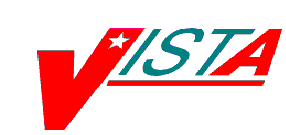 HINQ REPLACEMENT INTERIM SOLUTION PHASE 1INSTALLATION GUIDEDVB_4_P49.KIDNovember, 2005Department of Veterans Affairs Health Systems Design & DevelopmentINSTALLATION INSTRUCTIONS  =========================  If installed during the normal workday, it is recommended the   following menu options are disabled to prevent possible  conflicts while running the KIDS Install. Other  users  will not be affected.         DGBT BENE TRAVEL SCREEN     Claim Enter/Edit                     DG LOAD PATIENT DATA             Load/Edit Patient Data         DG REGISTER PATIENT                 Register a Patient         DVB HREQ-GENERHREQ               Generate HINQ Requests         DVB HREQ-INDIVHREQ                 Individual HINQ Request         DVB HREQ-STATUSBYPAT           Status of HINQ by Patient          DVB HSUSP-ENTERREQ                 Enter a Request in the HINQ Suspense File         DVB HSUSP-MAIL                            Create a mail message          DVB HSUSP-PRINTSUSP                 Print Suspense File Messages          DVB HSUSP-PROCESSFILE             Process the HINQ Suspense File    Install time - less than three minutes.  1. Retrieve the KIDS host file per software retrieval directions           above.  2. Place the host file into a directory that is accessible from the           account into which you are installing.  3. START UP KIDS          -------------         Start up the Kernel Installation and Distribution System Menu            [XPD ]:               Edits and Distribution ...            Utilities ...            Installation ...  Select Kernel Installation & Distribution System Option: Installation     1      Load a Distribution     2      Verify Checksums in Transport Global     3      Print Transport Global     4      Compare Transport Global to Current System     5      Backup a Transport Global     6      Install Package(s)            Restart Install of Package(s)            Unload a Distribution Select Installation Option: 1  Load a Distribution  Enter a Host File: DVB_4_P49.KID  Use INSTALL NAME: DVB *4.0*49 to install this Distribution.  4. In KIDS Menu     ------------    Select Kernel Installation & Distribution System Option: INStallation                                                              ---              Load a Distribution               Print Transport Global               Compare Transport Global to Current System               Verify Checksums in Transport Global               Install Package(s)               Restart Install of Package(s)               Unload a Distribution               Backup a Transport Global     Select Installation Option:     5.   Select Installation Option:          --------------------------         NOTE: The following are OPTIONAL (When prompted for the INSTALL                NAME, enter DVB*4.0*49):         a.  Backup a Transport Global - This option will create a backup             message of any routines exported with this patch. It will             not backup any other changes such as DD's or templates.         b.  Compare Transport Global to Current System - This option              will allow you to view all changes that will be made when              this patch is installed.  It compares all components of this              patch (routines, DD's, templates, etc.).         c.  Verify Checksums in Transport Global - This option will              Allow you to ensure the integrity of the routines that are              in the transport global.6.   Select Installation Option: Install Package(s)                                      ----------------         **This is the step to start the installation of this KIDS patch:         a.  Choose the Install Package(s) option to start the patch            install.  Enter DVB*4.0*49 when prompted for a build name.        b.  When prompted  Want KIDS to Rebuild Menu Trees Upon Completion            of the Install?  YES//  answer NO         c.  When prompted 'Want KIDS to INHIBIT LOGONs during the            install?  YES//' answer NO (unless otherwise indicated).        d.  When prompted 'Want to DISABLE Scheduled Options, Menu            Options, and Protocols? YES//' answer YES (unless otherwise             indicated).     e.  When prompted 'Enter options you wish to mark as 'Out Of            Order':' Enter the following options:         DGBT BENE TRAVEL SCREEN     Claim Enter/Edit                     DG LOAD PATIENT DATA             Load/Edit Patient Data         DG REGISTER PATIENT                 Register a Patient         DVB HREQ-GENERHREQ               Generate HINQ Requests         DVB HREQ-INDIVHREQ                 Individual HINQ Request         DVB HREQ-STATUSBYPAT           Status of HINQ by Patient          DVB HSUSP-ENTERREQ                 Enter a Request in the HINQ Suspense File         DVB HSUSP-MAIL                            Create a mail message          DVB HSUSP-PRINTSUSP                 Print Suspense File Messages          DVB HSUSP-PROCESSFILE             Process the HINQ Suspense File          f. When prompted 'Enter protocols you wish to mark as 'Out Of            Order': hit 'Enter'.        g. If prompted 'Delay Install (Minutes):  (0-60):  0//           answer "0" (unless otherwise indicated). The following is a copy of the installation display of this hostfile.Select Installation Option: 6  Install Package(s)Select INSTALL NAME: DVB*4.0*49       Loaded from Distribution  8/9/05@13:34:20     => HINQ REPLACEMENT 8/8/05  ;Created on Aug 08, 2005@15:02:17This Distribution was loaded on Aug 09, 2005@13:34:20 with header of    HINQ REPLACEMENT 8/8/05  ;Created on Aug 08, 2005@15:02:17   It consisted of the following Install(s):     DVB*4.0*49     DG*5.3*631    DGBT*1.0*11Checking Install for Package DVB*4.0*49Install Questions for DVB*4.0*49Incoming Files:   395       DVB PARAMETERS  (Partial Definition)Note:  You already have the 'DVB PARAMETERS' File.Checking Install for Package DG*5.3*631Install Questions for DG*5.3*631Incoming Files:   2         PATIENT  (Partial Definition)Note:  You already have the 'PATIENT' File.Checking Install for Package DGBT*1.0*11Install Questions for DGBT*1.0*11Want KIDS to INHIBIT LOGONs during the install? YES// NOWant to DISABLE Scheduled Options, Menu Options, and Protocols? YES// Enter options you wish to mark as 'Out Of Order': DG LOAD PATIENT DATA       Load/Edit Patient Data  Enter options you wish to mark as 'Out Of Order': DG REGISTER PATIENT                 Register a PatientEnter options you wish to mark as 'Out Of Order': DGBT BENE TRAVEL MENU     Beneficiary Travel Menu  Enter options you wish to mark as 'Out Of Order':  DVB HREQ-GENERHREQ               Generate HINQ RequestsEnter options you wish to mark as 'Out Of Order': DVB HREQ-INDIVHREQ                 Individual HINQ RequestEnter options you wish to mark as 'Out Of Order': DVB HREQ-STATUSBYPAT           Status of HINQ by PatientEnter options you wish to mark as 'Out Of Order': DVB HSUSP-ENTERREQ                 Enter a Request in the HINQ Suspense FileEnter options you wish to mark as 'Out Of Order': DVB HSUSP-MAIL                            Create a mail message Enter options you wish to mark as 'Out Of Order':  DVB HSUSP-PRINTSUSP                 Print Suspense File MessagesEnter options you wish to mark as 'Out Of Order': DVB HSUSP-PROCESSFILE             Process the HINQ Suspense File  Enter protocols you wish to mark as 'Out Of Order':Delay Install (Minutes):  (0-60): 0// Enter the Device you want to print the Install messages.You can queue the install by enter a 'Q' at the device prompt.Enter a '^' to abort the install.DEVICE: HOME//   NETWORK  Install Started for DVB*4.0*49 :                Aug 09, 2005@15:44:09Build Distribution Date: Aug 08, 2005 Installing Routines:               Aug 09, 2005@15:44:09 Installing Data Dictionaries:                Aug 09, 2005@15:44:09 Installing PACKAGE COMPONENTS:  Installing PRINT TEMPLATE Installing INPUT TEMPLATE               Aug 09, 2005@15:44:10 Running Post-Install Routine: ^DVB4049PIP address successfully updated to 10.224.132.135.Previous IP address was 10.224.132.135.  >> *** Updating ANATOMICAL-LOSS CODE file (#395.2)Updating Routine file...The following Routines were created during this install:     DVBHCE     DVBHCE1     DVBHCE10     DVBHCE11     DVBHCE12     DVBHCE13     DVBHCE14     DVBHCE15     DVBHCE16     DVBHCE17     DVBHCE18     DVBHCE19       DVBHCE2     DVBHCE20     DVBHCE21     DVBHCE22     DVBHCE23     DVBHCE24     DVBHCE25     DVBHCE26     DVBHCE27     DVBHCE28     DVBHCE29     DVBHCE3     DVBHCE30     DVBHCE31     DVBHCE32     DVBHCE33     DVBHCE34     DVBHCE35     DVBHCE4     DVBHCE5     DVBHCE6     DVBHCE7     DVBHCE8     DVBHCE9     DVBHCGUpdating KIDS files... DVB*4.0*49 Installed.                Aug 09, 2005@15:44:11 Install Message sent #1490 Install Started for DG*5.3*631 :                Aug 09, 2005@15:44:11Build Distribution Date: Aug 08, 2005 Installing Routines:               Aug 09, 2005@15:44:11 Installing Data Dictionaries: ....               Aug 09, 2005@15:44:13 Updating Routine file... Updating KIDS files... DG*5.3*631 Installed.                Aug 09, 2005@15:44:13                                  DGBT*1.0*11                                   -------------------------------------------------------------------------------- Install Message sent #1491 Install Started for DGBT*1.0*11 :                Aug 09, 2005@15:44:13Build Distribution Date: Aug 08, 2005 Installing Routines:               Aug 09, 2005@15:44:13 Updating Routine file... Updating KIDS files... DGBT*1.0*11 Installed.                Aug 09, 2005@15:44:13 Install Message sent #1492--------------------------------------------------------------------------------          +------------------------------------------------------------+  100%    ¦             25             50             75               ¦Complete  +------------------------------------------------------------+Install Completed